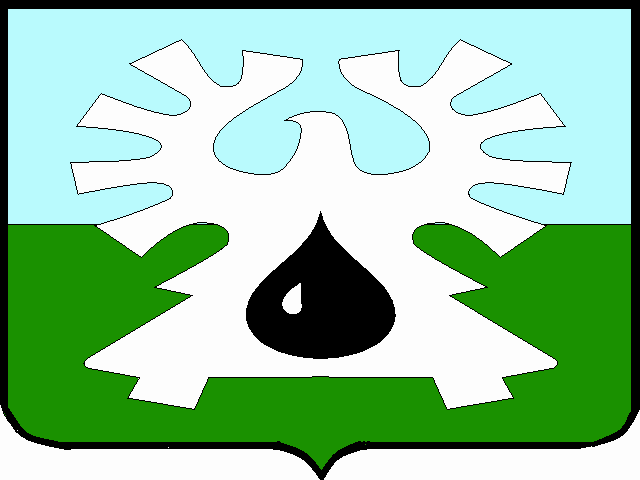 МУНИЦИПАЛЬНОЕ ОБРАЗОВАНИЕ ГОРОД УРАЙХанты-Мансийский автономный округ - ЮграАДМИНИСТРАЦИя ГОРОДА УРАЙПОСТАНОВЛЕНИЕот _______________                                                                                                                        №____О внесении изменений в муниципальную программу «Развитие физической культуры, спорта и туризма в городе Урай» на 2019-2030 годы В соответствии со статьей 179 Бюджетного кодекса Российской Федерации,  Федеральными законами от 28.06.2014 №172 «О стратегическом планировании в Российской Федерации», от 06.10.2003 №131-ФЗ «Об общих принципах организации местного самоуправления в Российской Федерации», постановлением администрации города Урай от 25.06.2019 №1524 «О муниципальных программах муниципального образования  городской округ город Урай»:1. Внести изменения в муниципальную программу «Развитие физической культуры, спорта и туризма в городе Урай» на 2019-2030 годы, утвержденную постановлением администрации города Урай от 25.09.2018 №2470, согласно приложению.2. Опубликовать постановление в газете «Знамя» и разместить на официальном сайте органов местного самоуправления города Урай в информационно-телекоммуникационной сети «Интернет».3. Контроль за выполнением постановления возложить на заместителя главы города Урай Е.Н. Подбуцкую. Глава города Урай                                                                                   Т.Р.ЗакирзяновПриложение к постановлению администрации города Урайот ___________ №________Изменения в муниципальную программу «Развитие физической культуры, спорта и туризма в городе Урай» на 2019-2030 годы (далее – муниципальная программа)В паспорте муниципальной программы строку 11 изложить в новой редакции:«».2. В таблице 2:1) строку 1.3 изложить в новой редакции:«»;2) строку 1.5 изложить в новой редакции:«»;3) строку «ИТОГО по подпрограмме 1» изложить в новой редакции:«»;4) Строку «Всего по муниципальной программе» изложить в новой редакции:«»;5) Строку «Прочие расходы» изложить в новой редакции:«»;6) Строку «Ответственный исполнитель (управление по физической культуре, спорту и туризму администрации города Урай)» изложить в новой редакции:«»;7) Строку «Соисполнитель 3 (Муниципальное казенное учреждение «Управление капитального строительства города Урай»)» изложить в новой редакции:«».3. Таблицу 4 муниципальной программы изложить в новой редакции:«Таблица 4Сводные показатели муниципальных заданий».4. В столбце 6 «Объем финансирования мероприятия» приложения 3 к муниципальной программе слова «1975893,3 тыс.рублей» заменить словами «1976228,5 тыс.рублей».11.Параметры финансового обеспечения муниципальной программы1. Источник финансового обеспечения муниципальной программы: местный бюджет, бюджет Ханты-Мансийского автономного округа – Югры, внебюджетные источники.2. Для реализации муниципальной программы всего необходимо:1) на 2019 год – 273 013,6 тыс. рублей2) на 2020 год – 307 325,9 тыс. рублей3) на 2021 год – 158 306,9 тыс. рублей4) на 2022 год – 158 306,9 тыс. рублей5) на 2023 год – 134 909,4 тыс. рублей6) на 2024 год – 134 909,4 тыс. рублей7) на 2025 год – 134 909,4 тыс. рублей8) на 2026 год – 134 909,4 тыс. рублей9) на 2027 год – 134 909,4 тыс. рублей10) на 2028 год – 134 909,4 тыс. рублей11) на 2029 год – 134 909,4 тыс. рублей12) на 2030 год – 134 909,4 тыс. рублей1.3.Оказание муниципальных услуг (выполнение работ) в сфере физической культуры и спорта МАУ ДО ДЮСШ «Старт» (1-9)управление по физической культуре, спорту и туризму администрации города УрайВсего1010570,070378,3135575,7104613,6104613,674423,674423,674423,674423,674423,674423,674423,674423,61.3.Оказание муниципальных услуг (выполнение работ) в сфере физической культуры и спорта МАУ ДО ДЮСШ «Старт» (1-9)управление по физической культуре, спорту и туризму администрации города УрайФедеральный бюджет00000000000001.3.Оказание муниципальных услуг (выполнение работ) в сфере физической культуры и спорта МАУ ДО ДЮСШ «Старт» (1-9)управление по физической культуре, спорту и туризму администрации города УрайБюджет Ханты-Мансийского автономного округа - Югры 3378,61198,22180,400000000001.3.Оказание муниципальных услуг (выполнение работ) в сфере физической культуры и спорта МАУ ДО ДЮСШ «Старт» (1-9)управление по физической культуре, спорту и туризму администрации города УрайМестный бюджет1007191,469180,1133395,3104613,6104613,674423,674423,674423,674423,674423,674423,674423,674423,61.3.Оказание муниципальных услуг (выполнение работ) в сфере физической культуры и спорта МАУ ДО ДЮСШ «Старт» (1-9)управление по физической культуре, спорту и туризму администрации города УрайИные источникифинансирования00000000000001.5.Укрепление материально-технической базы спортивных учреждений (10)управление по физической культуре, спорту и туризму администрации города Урай,муниципальное казенное учреждение «Управление капитального строительства города Урай», муниципальное автономное учреждение дополнительного образования «Детско-юношеская спортивная школа «Старт»Всего34519,6034519,600000000001.5.Укрепление материально-технической базы спортивных учреждений (10)управление по физической культуре, спорту и туризму администрации города Урай,муниципальное казенное учреждение «Управление капитального строительства города Урай», муниципальное автономное учреждение дополнительного образования «Детско-юношеская спортивная школа «Старт»Федеральный бюджет00000000000001.5.Укрепление материально-технической базы спортивных учреждений (10)управление по физической культуре, спорту и туризму администрации города Урай,муниципальное казенное учреждение «Управление капитального строительства города Урай», муниципальное автономное учреждение дополнительного образования «Детско-юношеская спортивная школа «Старт»Бюджет Ханты-Мансийского автономного округа - Югры 00000000000001.5.Укрепление материально-технической базы спортивных учреждений (10)управление по физической культуре, спорту и туризму администрации города Урай,муниципальное казенное учреждение «Управление капитального строительства города Урай», муниципальное автономное учреждение дополнительного образования «Детско-юношеская спортивная школа «Старт»Местный бюджет31089,6031089,600000000001.5.Укрепление материально-технической базы спортивных учреждений (10)управление по физической культуре, спорту и туризму администрации города Урай,муниципальное казенное учреждение «Управление капитального строительства города Урай», муниципальное автономное учреждение дополнительного образования «Детско-юношеская спортивная школа «Старт»Внебюджетные источники3430,003430,00000000000ИТОГО по подпрограмме 1Всего1976228,5273013,6307325,9158306,9158306,9134909,4134909,4134909,4134909,4134909,4134909,4134909,4134909,4ИТОГО по подпрограмме 1Федеральный бюджет0000000000000ИТОГО по подпрограмме 1Бюджет Ханты-Мансийского автономного округа - Югры 4871,02690,62180,40000000000ИТОГО по подпрограмме 1Местный бюджет1709727,5120323,0193515,5158306,9158306,9134909,4134909,4134909,4134909,4134909,4134909,4134909,4134909,4ИТОГО по подпрограмме 1Внебюджетные источники финансирования261630,0150000,0111630,00000000000Всего по муниципальной программеВсего1976228,5273013,6307325,9158306,9158306,9134909,4134909,4134909,4134909,4134909,4134909,4134909,4134909,4Всего по муниципальной программеФедеральный бюджет0000000000000Всего по муниципальной программеБюджет Ханты-Мансийского автономного округа - Югры 4871,02690,62180,40000000000Всего по муниципальной программеМестный бюджет1709727,5120323,0193515,5158306,9158306,9134909,4134909,4134909,4134909,4134909,4134909,4134909,4134909,4Всего по муниципальной программеВнебюджетные источники261630,0150000,0111630,00000000000Прочие расходыВсего1718028,5123013,6199125,9158306,9158306,9134909,4134909,4134909,4134909,4134909,4134909,4134909,4134909,4Прочие расходыФедеральный бюджет0000000000000Прочие расходыБюджет Ханты-Мансийского автономного округа - Югры4871,02690,62180,40000000000Прочие расходыМестный бюджет1709727,5120323,0193515,5158306,9158306,9134909,4134909,4134909,4134909,4134909,4134909,4134909,4134909,4Прочие расходыВнебюджетные источники3430,003430,00000000000Ответственный исполнитель (управление по физической культуре, спорту и туризму администрации города Урай)Всего1686819,4123013,6167916,8158306,9158306,9134909,4134909,4134909,4134909,4134909,4134909,4134909,4134909,4Ответственный исполнитель (управление по физической культуре, спорту и туризму администрации города Урай)Федеральный бюджет0000000000000Ответственный исполнитель (управление по физической культуре, спорту и туризму администрации города Урай)Бюджет Ханты-Мансийского автономного округа – Югры4871,02690,62180,40000000000Ответственный исполнитель (управление по физической культуре, спорту и туризму администрации города Урай)Местный бюджет1681948,4120323,0165736,4158306,9158306,9134909,4134909,4134909,4134909,4134909,4134909,4134909,4134909,4Ответственный исполнитель (управление по физической культуре, спорту и туризму администрации города Урай)Внебюджетные источники0000000000000Соисполнитель 3(Муниципальное казенное учреждение «Управление капитального строительства города Урай»)Всего27779,1027779,10000000000Соисполнитель 3(Муниципальное казенное учреждение «Управление капитального строительства города Урай»)Федеральный бюджет0000000000000Соисполнитель 3(Муниципальное казенное учреждение «Управление капитального строительства города Урай»)Бюджет Ханты-Мансийского автономного округа - Югры0000000000000Соисполнитель 3(Муниципальное казенное учреждение «Управление капитального строительства города Урай»)Местный бюджет27779,1027779,10000000000Соисполнитель 3(Муниципальное казенное учреждение «Управление капитального строительства города Урай»)Внебюджетные источники0000000000000№ п/п Наименование муниципальных услуг (работ) Наименование показателя объема (единицы измерения) муниципальных услуг (работ) Значения показателя по годам Значения показателя по годам Значения показателя по годам Значения показателя по годам Значения показателя по годам Значения показателя по годам Значения показателя по годам Значения показателя по годам Значения показателя по годам Значения показателя по годам Значения показателя по годам Значения показателя по годам Значение показателя на момент окончания реализации муниципальной программы № п/п Наименование муниципальных услуг (работ) Наименование показателя объема (единицы измерения) муниципальных услуг (работ) 2019г.2020г. 2021г. 2022г.2023г.2024г.2025г.2026г.2027г.2028г.2029г.2030г.Значение показателя на момент окончания реализации муниципальной программы 1 2 3 4 5 6 78910111213141516 1.Реализация дополнительных предпрофессиональных программ  в области физической культуры и спортаЧисло человеко-часов пребывания (человеко-час)474442479218473506473506473506473506473506473506473506473506473506473506473 5062.Проведение занятий физкультурно-спортивной направленности по месту проживания гражданКоличество мероприятий (штука)2322042322322322322322322322322322322323.Организация и проведение официальных физкультурных (физкультурно-оздоровительных) мероприятий Количество мероприятий (штука)848084848484848484848484844.Организация мероприятий по подготовке спортивных сборных командКоличество мероприятий (штука)121512121212121212121212125.Организация и проведение физкультурных и спортивных мероприятий в рамках Всероссийского физкультурно-спортивного комплекса «Готов к труду и обороне» (ГТО) (за исключением тестирования выполнения нормативов испытаний комплекса ГТО)Количество мероприятий (штука)26.Проведение тестирования выполнения нормативов испытаний (тестов) комплекса ГТОКоличество испытаний (тестов)(единица)400